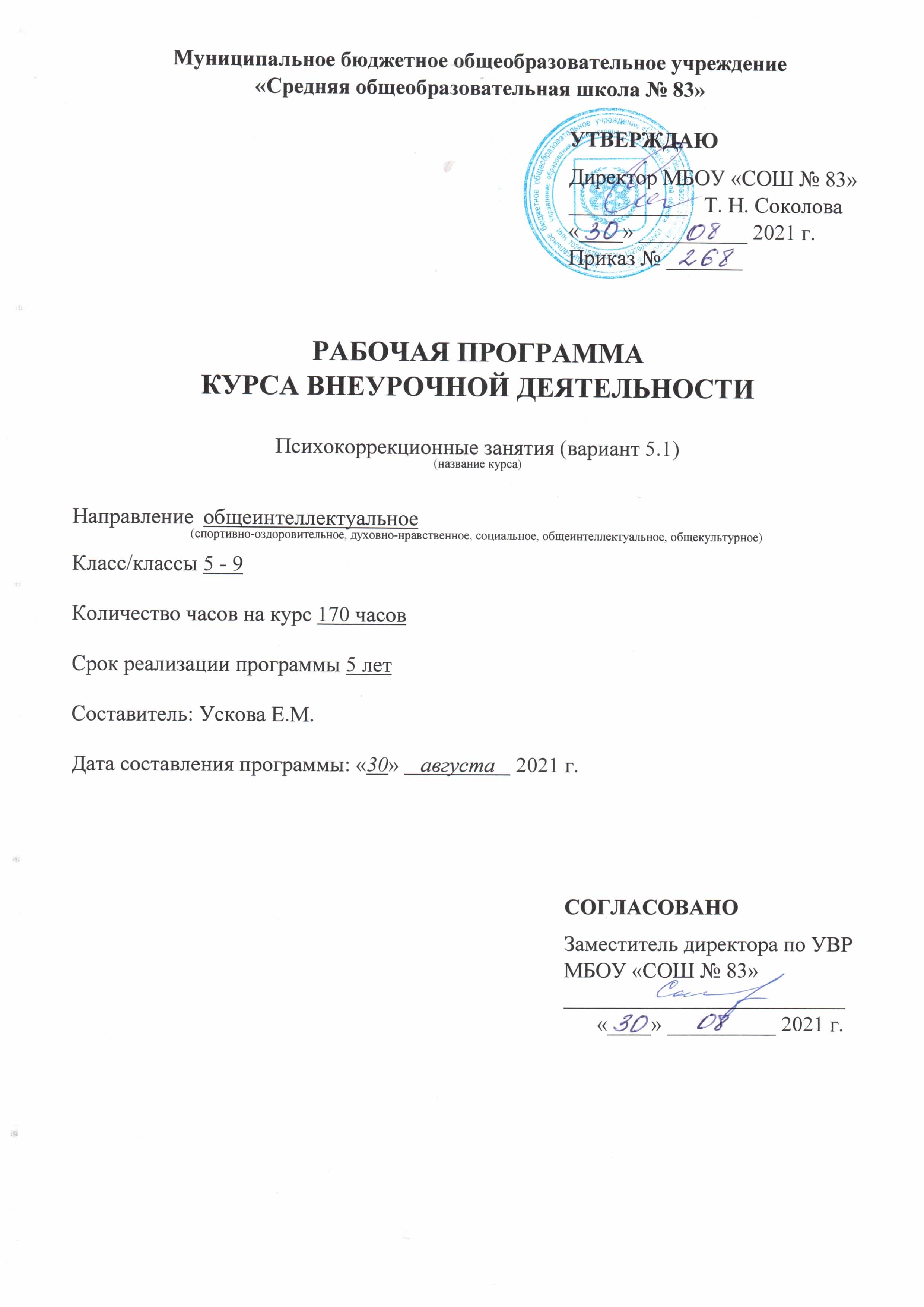 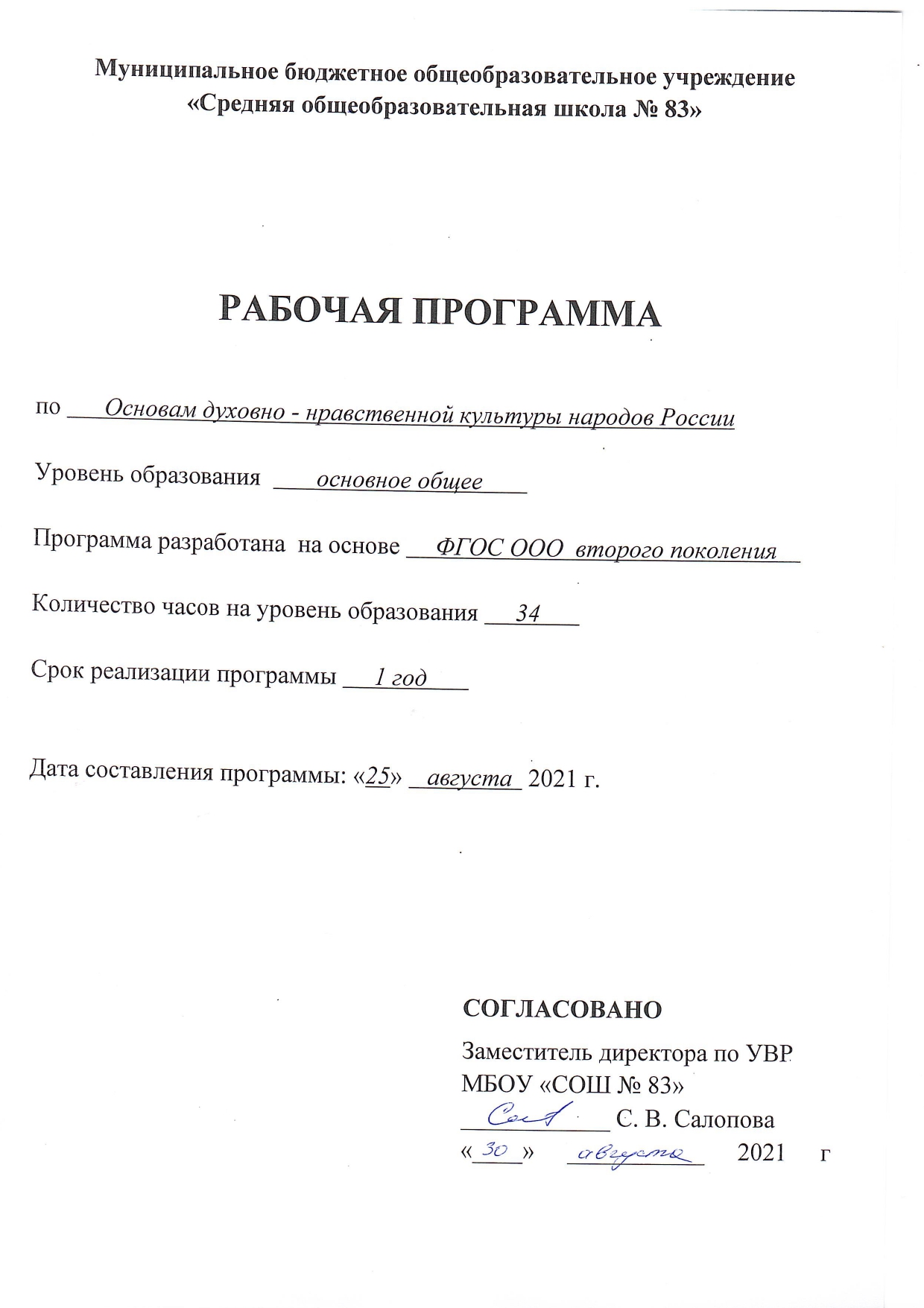 ОГЛАВЛЕНИЕ1. Пояснительная записка  ________________________________________________________ 32. Планируемые результаты освоения  ______________________________________________  43. Содержание учебного предмета  _________________________________________________  94. Тематическое планирование  ____________________________________________________  145. Приложение  __________________________________________________________________ 67 ПОЯСНИТЕЛЬНАЯ ЗАПИСКА Рабочая программа по учебному предмету ОДНКНР для учащихся  5 х классов реализует требования федерального государственного стандарта основного общего образования. Учебный предмет «ОДНКНР» включен в обязательную часть учебного плана,  ООП ООО МБОУ «СОШ № 83».Нормативно – правовую базу разработки программы для учащихся 5 х  классов составляют:Федеральный закон от 29.12.2012 № 273-ФЗ «Об образовании в Российской Федерации» в действующей редакции;Федеральный государственный образовательный стандарт основного общего образования, утвержденным приказом Минобрнауки от 17.12.2010 № 1897 (в действующей редакции);Примерная основная образовательная программа основного общего образования (одобрена решением федерального  учебно-методического объединения по общему образованию, протокол от 04.02.2020 г. № 1/20 размещена в реестре примерных общеобразовательных программ Министерства образования и науки РФ (http://fgosreestr.ru);Основная образовательная программа основного общего образования МБОУ «СОШ № 83», - Рабочая программа к линии УМК по ОДНКНР ( Основам духовно –нравственной культуры народов России ) для 5 классов общеобразовательной школы Количество часов для реализации программы 34 часов. Виноградова Н.Ф., Власенко В.И., Поляков А. В. Основы духовно-нравственной культуры народов России. – М.: Вентана-Граф, 2015Цели изучения ОДНКНР в основной школе следующие: Духовно-нравственное развитие и воспитание учащихся в школе является важнейшей составляющей многих предметов. В процессе изучения курса «Основы духовно-нравственной культуры народов России» младшие школьники получают возможность систематизировать, расширять и углублять полученные знания и представления об окружающем мире, о прошлом и настоящем родной страны, духовно-нравственной культуре, осмысливать свою идентичность как члена семьи, школьного коллектива, региональной общности, гражданина страны.Данный курс имеет культурологическую направленность, раскрывает общечеловеческие общероссийские ценности, в отборе которых в процессе общественного развития участвовали различные религии.Цель изучения курса «Основы духовно-нравственной культуры народов России» – приобщение младших школьников к культурному наследию народов нашей страны, к общечеловеческим ценностям предшествующих поколений, воплощенным в религиозных верованиях, фольклоре, народных традициях и обычаях (нравственном опыте поколений), в искусстве; воспитание духовно-нравственного гражданина России, любящего свое Отечество, способного к нравственному совершенствованию и развитию.Достижение этих целей обеспечивается решением следующих Задач: • расширение и систематизация знаний и представлений учащихся о культуре и духовных традициях народов России, о нравственных ценностях, полученных при изучении окружающего мира, литературного чтения и других предметов начальной школы;• формирование первоначальных представлений о традиционных религиях народов России, их роли в культуре, истории российского общества;• формирование основ морали, семейных ценностей, ориентированное на соизмерение своих поступков с нравственными идеалами, на осознание своих обязанностей перед семьёй, страной;• воспитание патриотических чувств; уважения к истории, языку, культурным и религиозным традициям своего и других народов России, толерантное отношение к людям другой культуры;• развитие информационной культуры учащихся (об источниках информации, её отборе и применении), возможностей для их активной самостоятельной познавательной деятельности.Описание материально-технического обеспечения образовательного процессаПрограмма обеспечивается учебниками для 5 класса:1. Виноградова Н.Ф., Власенко В.И., Поляков А. В. Основы духовно-нравственной культуры народов России. – М.: Вентана-Граф, 20152. Ворожейкина Н.И., Заяц Д. В. Основы духовно-нравственной культуры народов России. Часть 2. Учебник для 5 класса общеобразовательных учреждений. – 2012.3. Основы духовно-нравственной культуры народов России: 5 класс: методические рекомендации/Н.Ф. Виноградова. – М.: Вентана-Граф, 2014.4. Аверина Е.А. , Бронштейн М.М. Народы Мира. - М.; ЗАО – РОСМЭН - ПРЕС, 2012.5.Губин А.И. Традиции и обычаи народов мира, Москва: «Мир книги», 2013.6.Е.А. Гурбина Е.А., Традиции русской народной культуры, Волгоград: Учитель, 2009.7. СурминаИ.О.Открытые уроки истории России 6-9 классы, Москва «ВАКО», 2014.Для организации работы с разными источниками информации желательно (по возможности) иметь в классе:научно-популярные, художественные книги, сборники фольклора народов России для чтения (в соответствии с изучаемым материалом), энциклопедии, справочники, словари, художественные альбомы и др.;священные книги и символы традиционных религий России (для показа);государственные символы РФ (флаг, герб, звукозапись гимна);настенные карты (России, родного края);репродукции картин художников, отражающие материал курса;фотографии религиозных и культурных объектов, природы России, вида столиц национально-территориальных образований народов России и др.;предметы быта, одежды, художественных промыслов народов России.Ресурсы интернет:http://www.tvspas.ru – православный медиа-порталФорма проведения занятий        В качестве методических приемов использованы беседы, экскурсии, лекции, самостоятельная работа школьников, индивидуальные задания и анализ практической деятельности детей. В программе работы внеурочной деятельности:  -индивидуальные занятия; -занятия в группе; -семинары; -лекции;  -экскурсии;  -встречи с интересными людьми;  -практическая работа (участие в конкурсах и др.)Формы контроля и оценивание образовательных достижений учащихся: Мини-сочинения; работа с разнообразными информационными источниками; мини-проекты.ПЛАНИРУЕМЫЕ РЕЗУЛЬТАТЫВыпускник научится:	стремиться к нравственному самосовершенствованию,проявлять веротерпимость, уважительное отношение к религиозным чувствам, взглядам людей или их отсутствию;владеть основными нормами морали;понимать нравственные, духовные идеалы, хранимые в культурных традициях народов России, готовности на их основе к сознательному самоограничению в поступках, поведении, расточительном потребительстве;понимать основы светской этики, культуры традиционных религий, их роль в развитии культуры и истории России и человечества, в становлении гражданского общества и российской государственности;понимать значение нравственности, веры и религии в жизни человека, семьи и общества;осознавать целостность окружающего мира, расширять знания о российской многонациональной культуре, отдельных особенностях традиционных религий России;Выпускник получит возможность научитьсяиспользовать полученные знания в продуктивной и преобразующей деятельности.СОДЕРЖАНИЕ ПРОГРАММЫВ мире культурыВеличие российской культуры. Российская культура – плод усилий разных народов. Деятели науки и культуры – представители разных национальностей (К. Брюллов, И. Репин, К. Станиславский, Ш. Алейхем, Г. Уланов, Д. Шостакович, Р. Гамзатов, С. Эрьзя, Ю. Рытхэу и др.).Человек – творец и носитель культуры. Вне культуры жизнь человека невозможна. Вклад личности в культуру зависит от ее таланта, способностей, упорства. Законы нравственности – часть культуры общества. Источники, создающие нравственные установки. Нравственные ценности российского народа «Береги землю родимую, как мать любимую». Представления о патриотизме в фольклоре разных народов. Герои национального эпоса разных народов (Улып, Сияжар, Боотур, Урал-батыр и др.). Жизнь ратными подвигами полна. Реальные примеры выражения патриотических чувств в истории России (Дмитрий Донской, Кузьма Минин, Иван Сусанин, Надежда Дурова и др.). Деятели разных конфессий – патриоты (Сергий Радонежский, Рабби Шнеур-Залман и др.). Вклад народов нашей страны в победу над фашизмом. В труде – красота человека. Тема труда в фольклоре разных народов (сказках, легендах, пословицах). «Плод добрых трудов славен…». Буддизм, ислам, христианство о труде и трудолюбии. Люди труда. Примеры самоотверженного труда людей разной национальности на благо родины (землепроходцы, ученые, путешественники и пр.). Бережное отношение к природе. Одушевление природы нашими предками. Роль заповедников в сохранении природных объектов. Заповедники на карте России.  Семья – хранитель духовных ценностей. Роль семьи в жизни человека. Любовь, искренность, симпатия, взаимопомощь и поддержка – главные семейные ценности. О любви и милосердии в разных религиях. Семейные ценности в православии, буддизме, исламе, иудаизме. Взаимоотношения членов семьи. Отражение ценностей семьи в фольклоре разных народов. Семья – первый трудовой коллектив. Религия и культура Вклад религии в развитие материальной и духовной культуры общества. Роль религии в развитии культуры.Культурное наследие христианской Руси. Принятие христианства на Руси, влияние Византии. Христианская вера и образование в Древней Руси. Великие князья Древней Руси и их влияние на развитие образования. Православный храм (внешние особенности, внутреннее убранство). Духовная музыка. Богослужебное песнопение. Колокольный звон. Особенности православного календаря. Культура ислама. Возникновение ислама. Первые столетия ислама (VII-XII века) – золотое время исламской культуры. Успехи образования и науки. Вклад мусульманской литературы в сокровищницу мировой культуры. Декоративно-прикладное искусство народов, исповедующих ислам. Мечеть – часть исламской культуры. Исламский календарь. Иудаизм и культура. Возникновение иудаизма. Тора – Пятикнижие Моисея. Синагога – молельный дом иудеев. Особенности внутреннего убранства синагоги. Священная история иудеев в сюжетах мировой живописи. Еврейский календарь. Культурные традиции буддизма. Распространение буддизма в России. Культовые сооружения буддистов. Буддийские монастыри. Искусство танка. Буддийский календарь. Как сохранить духовные ценности Забота государства о сохранении духовных ценностей. Конституционные гарантии права гражданина исповедовать любую религию. Восстановление памятников духовной культуры, охрана исторических памятников, связанных с разными религиями. Хранить память предков. Уважение к труду, обычаям, вере предков. Примеры благотворительности из российской истории. Известные меценаты России.  Твой духовный мир Что составляет твой духовный мир. Образованность человека, его интересы, увлечения, симпатии, радости, нравственные качества личности – составляющие духовного мира. Культура поведения человека. Этикет в разных жизненных ситуациях. Нравственные качества человека.  ТЕМАТИЧЕСКОЕ ПЛАНИРОВАНИЕ												Приложение № 1СИСТЕМА ОЦЕНКИ УЧАЩИХСЯОценка устных  ответов учащихся:Оценка «5» Ставиться в том случае, если учащийся показывает верное темы. Дает правильное определение. Строит ответ по собственному плану, сопровождает рассказ собственными примерами, умеет применять знания в новой ситуации.Оценка «4» Ставиться, если ответ ученика удовлетворяет основным требованиям на оценку 5, но дан ответ  без использования собственного плана, новых примеров. Без применения знаний в новой ситуации, 6eз использования связей с ранее изученным материалом и материалом, усвоенным при изучении др. предметов. Если учащийся допустил одну ошибку или не более двух недочётов и может их исправить самостоятельно или с небольшой помощью учителя. Оценка «3» Ставиться, если учащийся правильно понимает суть вопроса, но в ответе имеются отдельные пробелы в усвоении вопросов курса, не препятствующие дальнейшему усвоению вопросов программного материала.Если  допустил:не более одной грубой ошибки и двух недочётов;не более одной грубой и одной негрубой ошибки; не более 2-3 негрубых ошибок, одной негрубой ошибки и трёх недочётов; допустил 4-5 недочётов. Оценка «2» Ставится, если учащийся не овладел основными знаниями и умениями в соответствии с требованиями программы и допустил больше ошибок и недочётов чем необходимо для оценки «3».Оценка контрольных работ: Оценка «5» Ставится за работу,  выполненную  полностью без ошибок  и недочётов.Оценка «4» Ставится за работу выполненную полностью. Или при наличии в ней:не более одной грубой и одной негрубой ошибки и одного недочёта;не более трёх недочётов.Оценка «3» Ставится, если ученик правильно выполнил не менее 2/3 всей работы.Или допустил:не более одной грубой ошибки и двух недочётов;не более  одной грубой ошибки и одной негрубой ошибки; не более трех негрубых ошибок; одну  негрубую  ошибку   и  три   недочёта;4 - 5 недочётов.Оценка «2» Ставится, если число ошибок и недочётов превысило норму для оценки «3». Или правильно выполнено менее 2/3 всей работы.Оценка тестовых работ:Оценка письменных работ диктанты ,тестыОценка «5» ставится за работу с верными ответами.Оценка «4» Ставится за работу выполненную полностью и при наличии в ней не более одной неверно ответа.Оценка «3» Ставится, если ученик правильно выполнил не менее 1/2  всей работы.Оценка «2» Ставится, если число ошибок и недочётов превысило норму для оценки «3». Или правильно выполнено  2/3 всей работы.№п/пРаздел, темаКол-во часов (всего)СодержаниеВид занятий: контрольные работы, проектные работы, лабораторные работы, практические работы, экскурсии (количество часов)Вид занятий: контрольные работы, проектные работы, лабораторные работы, практические работы, экскурсии (количество часов)Вид занятий: контрольные работы, проектные работы, лабораторные работы, практические работы, экскурсии (количество часов)№п/пРаздел, темаКол-во часов (всего)СодержаниеКонтр. и проект. работыЛаборатор. и практич. работыЭкскурсии1В мире культуры4Вводный урок. Что изучает курс «Основы духовно-нравственной культуры народов России»Величие многонациональной российской культурыЧеловек творец и носитель культурыЗаконы нравственности – часть культуры общества42Нравственные ценности российского народа10«Береги землю любимую, как мать родимую»Жизнь ратными подвигами полна.Образцы нравственности в поступках наших предков и современников. В труде – красота человека. «Плод добрых трудов славен»Люди труда. Бережное отношение к природе.Семья – хранитель духовных ценностей.Семья – первый трудовой коллектив.Обобщающее повторение по разделу «Нравственные ценности российского народа»1813Религия и культура9Роль религии в развитии культурыХристианская вера и образование в Древней Руси.Культура ислама. Образование и наука в исламе.Иудаизм и культура. Иудейская история в произведениях живописи. Культурные традиции буддизма. Обобщающее повторение по разделу «Религия и культура»184Как сохранить духовные ценности3Забота государства о сохранении духовных ценностей. Культурное наследие христианской Руси.Хранить память предков.35Твой духовный мир8Что составляет твой духовный мир. Твоя культура поведения. Твои нравственные качества.Нравственные ценности человеческого обществаЛюбовь к Родине, верность РодинеОбобщающее повторение по разделу «Твой духовный мир»161ИТОГО:3292КЛАСС (ПАРАЛЛЕЛЬ) – 5КЛАСС (ПАРАЛЛЕЛЬ) – 5КЛАСС (ПАРАЛЛЕЛЬ) – 5КЛАСС (ПАРАЛЛЕЛЬ) – 5КЛАСС (ПАРАЛЛЕЛЬ) – 5КЛАСС (ПАРАЛЛЕЛЬ) – 5КЛАСС (ПАРАЛЛЕЛЬ) – 5КЛАСС (ПАРАЛЛЕЛЬ) – 5Тематический разделКоличество часовКонтролируемые элементы содержания(КЭС)Планируемые образовательные результатыПланируемые образовательные результатыПланируемые образовательные результатыПланируемые образовательные результатыКонтроль и оценкаТематический разделКоличество часовКонтролируемые элементы содержания(КЭС)ЛичностныеМетапредметныеПредметныеПредметныеКонтроль и оценкаТематический разделКоличество часовКонтролируемые элементы содержания(КЭС)ЛичностныеМетапредметныеУченикнаучитсяУченик получитвозможность научитьсяКонтроль и оценкаРаздел 1. «В мире культуры» 4Вводный урок. Что изучает курс «Основы духовно-нравственной культуры народов России» Определять и высказывать под руководством учителя самые простые и общие для всех людей правила поведения при сотрудничестве (этические нормы); В предложенных педагогом ситуациях общения и сотрудничества, опираясь на общие для всех простые правила поведения, делать выбор, при поддержке других участников группы и педагога, как поступить. • организовывать и планировать свои действия, в соответствии с поставленными учебно-познавательными задачами и условиями их реализации, искать средства для их осуществления;• контролировать процесс и результаты своей деятельности, вносить необходимые коррективы на основе учёта сделанных ошибок;• сравнивать результаты своей деятельности и деятельности одноклассников, объективно оценивать их;• оценивать правильность выполнения действий, осознавать трудности, искать их причины и способы преодоления.. • осознавать учебно-познавательную задачу, целенаправленно решать её, ориентируясь на учителя и одноклассников;• осуществлять поиск и анализ необходимой информации для решения учебных задач: из учебника (текстовой и иллюстративный материал), наблюдений исторических и культурных памятников, общений с людьми;• понимать информацию, представленную в изобразительной, схематичной форме; уметь переводить её в словесную форму;• применять для решения задач (под руководством учителя) логические действия анализа, сравнения, обобщения, установления аналогий, построения рассуждений и выводов;. • сопоставлять информацию из разных источников, осуществлять выбор дополнительных источников информации для решения учебных задач, включая справочную и дополнительную литературу, Интернет; обобщать и систематизировать её;•осуществлять оценочные действия, включающие мотивацию поступков людей;• осуществлять исследовательскую деятельность, участвовать в проектах, выполняемых в рамках урока или внеурочной деятельности.Приложение №1Приложение № 2Нравственные ценности российского народа10Образцы нравственности в поступках наших предков и современников. В труде – красота человека. «Плод добрых трудов славен»Люди труда. Бережное отношение к природе.Семья – хранитель духовных ценностей.Семья – первый трудовой коллектив.Обобщающее повторение по разделу «Нравственные ценности российского народа»• осознание своей идентичности как гражданина России, члена этнической и религиозной группы, семьи, гордость за своё Отечество, свой народ, уважительное отношение к другим народам России, их культурным и религиозным традициям;• понимание ценности семьи в жизни человека и важности заботливого, внимательного отношения между её членами; знания основных нравственных норм, ориентация на их выполнение; способность эмоционально (неравнодушно) реагировать на негативные поступки одноклассников, других людей, соотносить поступки с общероссийскими духовно-нравственными ценностями; стремление участвовать в коллективной работе (парах, группах); готовность оценивать своё поведение (в школе, дома и вне их), учебный труд, принимать оценки одноклассников, учителя, родителей. определять и формулировать цель деятельности на занятиях с помощью учителя; проговаривать последовательность действий на занятии; учить высказывать своѐ предположение (версию), учить работать по предложенному учителем плану (средством формирования этих действий служит технология проблемного диалога на этапе изучения нового материала.); учиться совместно с учителем и другими учениками давать эмоциональную оценку деятельности класса на занятиях (средством формирования этих действий служит технология оценивания образовательных достижений (учебных успехов));• организовывать и планировать свои действия, в соответствии с поставленными учебно-познавательными задачами и условиями их реализации, искать средства для их осуществления;• контролировать процесс и результаты своей деятельности, вносить необходимые коррективы на основе учёта сделанных ошибок;• сравнивать результаты своей деятельности и деятельности одноклассников, объективно оценивать их;• оценивать правильность выполнения• сопоставлять информацию из разных источников, осуществлять выбор дополнительных источников информации для решения учебных задач, включая справочную и дополнительную литературу, Интернет; обобщать и систематизировать её;•осуществлять оценочные действия, включающие мотивацию поступков людей;• осуществлять исследовательскую деятельность, участвовать в проектах, выполняемых в рамках урока или внеурочной деятельностиПриложение №1Приложение № 2Религия и культура9Роль религии в развитии культурыХристианская вера и образование в Древней Руси.Культура ислама. Образование и наука в исламе.Иудаизм и культура. Иудейская история в произведениях живописи. Культурные традиции буддизма. Обобщающее повторение по разделу «Религия Определять и высказывать под руководством учителя самые простые и общие для всех людей правила поведения при сотрудничестве (этические нормы); В предложенных педагогом ситуациях общения и сотрудничества, опираясь на общие для всех простые правила поведения, делать выбор, при поддержке других участников группы и педагога, как поступить,  определять и формулировать цель деятельности на занятиях с помощью учителя; проговаривать последовательность действий на занятии; учить высказывать своѐ предположение (версию), учить работать по предложенному учителем плану (средством формирования этих действий служит технология проблемного диалога на этапе изучения нового материала.); учиться совместно с учителем и другими учениками давать эмоциональную оценку деятельности класса на занятиях (средством формирования этих действий служит технология оценивания образовательных достижений (учебных успехов));добывать новые знания: находить ответы на вопросы, используя учебник, свой жизненный опыт и информацию, полученную на уроке; перерабатывать полученную информацию: делать выводы в результате совместной работы всего класса; преобразовывать информацию из одной формы в другую: составлять рассказы на основе простейших моделей (предметных, рисунков, схематических рисунков, схем);-развитие чувства прекрасного в процессе знакомства с историческими памятниками культуры и архитектуры; -знание достопамятных событий отечественной истории, имён и подвигов величайших просветителей, государственных деятелей, героев и святых людей России;-умение видеть в памятниках письменности и произведениях русской классической литературы их необычные формы и понимать их смысл; -приобщение к духовно-нравственным ценностям своего народа; -усвоение нравственных норм и правил поведения в ходе знакомства с богатейшей культурой России, имеющей.  находить на карте национально-территориальные образования Российской Федерации; определять влияние природных условий на жизнь и быт людей; описывать памятники истории и культуры народов России на основе иллюстраций учебника; рассказывать (на основе учебника и дополнительных источников информации) о традиционных религиях, обычаях и традициях народов России; готовить небольшие сообщения о национальных праздниках, народных промыслах народов России, защитниках Отечества, национальных героях; характеризовать духовно-нравственные черты народов России, основываясь на традиционных религиях, фольклоре и других источниках;• различать хорошие и плохие поступки людей, оценивать их с общепринятых нравственных позиций;• рассказывать о составе семьи, своих обязанностей в семье, оценивать характер семейных взаимоотношений;• оценивать, приводя примеры, своё поведение в семье, школе и вне их;• использовать полученные в курсе «Окружающий мир» знания о правах и обязанностях граждан России, государственной символике, государственных институтах и др. для формирования представлений о России, как общем доме для народов её населяющих;• объяснять значение понятий «малая родина», «Родина», «россиянин»; приводить примеры беззаветного служения Родине – РоссииПриложение №1Приложение № 2Как сохранить духовные ценности3. Роль религии в развитии культурыХристианская вера и образование в Древней Руси.Культура ислама. Образование и наука в исламе.Иудаизм и культура. Иудейская история в произведениях живописи. Культурные традиции буддизма. Обобщающее повторение по разделу «Религия и культура» Формировать устойчивого познавательного интереса и становление смыслообразующей функции познавательного мотива.Готовность к равноправному сотрудничеству.Потребность в самовыражении и самореализации, социальном признании.Позитивная моральная самооценка.Освоить общекультурное наследие России и общемирового культурного наследия.Знание основных принципов и правил отношения к природе, правил поведения в чрезвычайных ситуациях.Отношение к физике как элементу общечеловеческой культуры.Самостоятельность в приобретении новых знаний и практических умений.развитие чувства прекрасного в процессе знакомства с историческими памятниками культуры и архитектуры; -знание достопамятных событий отечественной истории, имён и подвигов величайших просветителей, государственных деятелей, героев и святых людей России;-умение видеть в памятниках письменности и произведениях русской классической литературы их необычные формы и понимать их смысл; -приобщение к духовно-нравственным ценностям своего народа; -усвоение нравственных норм и правил поведения в ходе знакомства с богатейшей культурой России, имеющей особое значение в истории России, становлении её духовности и культуры;-приобретение устойчивых представлений о нравственности и духовности в рамках понятий добро – зло, правда – ложь, свобода и ответственность, совесть и долг;-формирование потребности в нравственном совершенствовании умение донести свою позицию до других: оформлять свою мысль в устной и письменной речи (на уровне одного предложения или небольшого текста); слушать и понимать речь других (средством формирования этих действий служит технология проблемного диалога (побуждающий и подводящий диалог); совместно договариваться о правилах общения и поведения в школе и следовать им; учиться выполнять различные роли в группе (лидера, исполнителя, критика);привлечение родителей к совместной деятельности-развитие чувства прекрасного в процессе знакомства с историческими памятниками культуры и архитектуры; -знание достопамятных событий отечественной истории, имён и подвигов величайших просветителей, государственных деятелей, героев и святых людей России;-умение видеть в памятниках письменности и произведениях русской классической литературы их необычные формы и понимать их смысл; -приобщение к духовно-нравственным ценностям своего народа; -усвоение нравственных норм и правил поведения в ходе знакомства с богатейшей культурой России, имеющей.  находить на карте национально-территориальные образования Российской Федерации; определять влияние природных условий на жизнь и быт людей; описывать памятники истории и культуры народов России на основе иллюстраций учебника; рассказывать (на основе учебника и дополнительных источников информации) о традиционных религиях, обычаях и традициях народов России; готовить небольшие сообщения о национальных праздниках, народных промыслах народов России, защитниках Отечества, национальных героях; характеризовать духовно-нравственные черты народов России, основываясь на традиционных религиях, фольклоре и других источниках;• различать хорошие и плохие поступки людей, оценивать их с общепринятых нравственных позиций;• рассказывать о составе семьи, своих обязанностей в семье, оценивать характер семейных взаимоотношений;• оценивать, приводя примеры, своё поведение в семье, школе и вне их;• использовать полученные в курсе «Окружающий мир» знания о правах и обязанностях граждан России, государственной символике, государственных институтах и др. для формирования представлений о России, как общем доме для народов её населяющих;• объяснять значение понятий «малая родина», «Родина», «россиянин»; приводить примеры беззаветного служения Родине – РоссииПриложение №1Приложение № 2 Твой духовный мир8. Что составляет твой духовный мир. Твоя культура поведения. Твои нравственные качества.использовать первоначальные представления о традиционных религиях народов России, их нравственных заповедях в общении с одноклассниками и другими людьми;• сравнивать обычаи и традиции народов России, авторское и своё отношение к литературным героям, реальным событиям и людям;• находить на карте столицы национально-территориальных образований России;• соблюдать нравственные нормы поведения в семье, школе, общественных местах; заботливо относиться к младшим, уважать старших различать нравственные и безнравственные поступки, давать оценку своим поступкам и стараться избавиться от недостатков;• использовать дополнительную информацию (словари, энциклопедии, детскую художественную литературу, Интернет) с целью поиска ответов на вопросы, извлечения сведений об образе жизни, обычаях и традициях, религиях народов России для создания собственных устных и письменных сообщений, презентаций.рассказывать (на основе учебника и дополнительных источников информации) о традиционных религиях, обычаях и традициях народов России;• готовить небольшие сообщения о национальных праздниках, народных промыслах народов России, защитниках Отечества, национальных героях;• характеризовать духовно-нравственные черты народов России, основываясь на традиционных религиях, фольклоре и других источниках;• различать хорошие и плохие поступки людей, оценивать их с общепринятых нравственных позиций;• рассказывать о составе семьи, своих обязанностей в семье, оценивать характер семейных взаимоотношений;• оценивать, приводя примеры, своё поведение в семье, школе и вне их;• использовать полученные в курсе «Окружающий мир» знания о правах и обязанностях граждан России, государственной символике, государственных институтах и др. для формирования представлений о России, как общем доме для народов её населяющих;• объяснять значение понятий «малая родина», «Родина», «россиянин»;• приводить примерыбеззаветного служения Родине – России: использовать первоначальные представления о традиционных религиях народов России, их нравственных заповедях в общении с одноклассниками и другими людьми;• сравнивать обычаи и традиции народов России, авторское и своё отношение к литературным героям, реальным событиям и людям;• находить на карте столицы национально-территориальных образований России;• соблюдать нравственные нормы поведения в семье, школе, общественных местах; заботливо относиться к младшим, уважать старших;• различать нравственные и безнравственные поступки, давать оценку своим поступкам и стараться избавиться от недостатков;• использовать дополнительную информацию (словари, энциклопедии, детскую художественную литературу, Интернет) с целью поиска ответов на вопросы, извлечения сведений об образе жизни, обычаях и традициях, религиях народов России для создания собственных устных и письменных сообщений, презентаций.-развитие чувства прекрасного в процессе знакомства с историческими памятниками культуры и архитектуры; -знание достопамятных событий отечественной истории, имён и подвигов величайших просветителей, государственных деятелей, героев и святых людей России;-умение видеть в памятниках письменности и произведениях русской классической литературы их необычные формы и понимать их смысл; -приобщение к духовно-нравственным ценностям своего народа; -усвоение нравственных норм и правил поведения в ходе знакомства с богатейшей культурой России, имеющей.  находить на карте национально-территориальные образования Российской Федерации; определять влияние природных условий на жизнь и быт людей; описывать памятники истории и культуры народов России на основе иллюстраций учебника; рассказывать (на основе учебника и дополнительных источников информации) о традиционных религиях, обычаях и традициях народов России; готовить небольшие сообщения о национальных праздниках, народных промыслах народов России, защитниках Отечества, национальных героях; характеризовать духовно-нравственные черты народов России, основываясь на традиционных религиях, фольклоре и других источниках;• различать хорошие и плохие поступки людей, оценивать их с общепринятых нравственных позиций;• рассказывать о составе семьи, своих обязанностей в семье, оценивать характер семейных взаимоотношений;• оценивать, приводя примеры, своё поведение в семье, школе и вне их;• использовать полученные в курсе «Окружающий мир» знания о правах и обязанностях граждан России, государственной символике, государственных институтах и др. для формирования представлений о России, как общем доме для народов её населяющих;• объяснять значение понятий «малая родина», «Родина», «россиянин»; приводить примеры беззаветного служения Родине – РоссииПриложение №1Приложение № 2Процент выполнения заданийОценка100-80%«5»80%-60%«4»60- 50%«3»менее 50-0%«2»